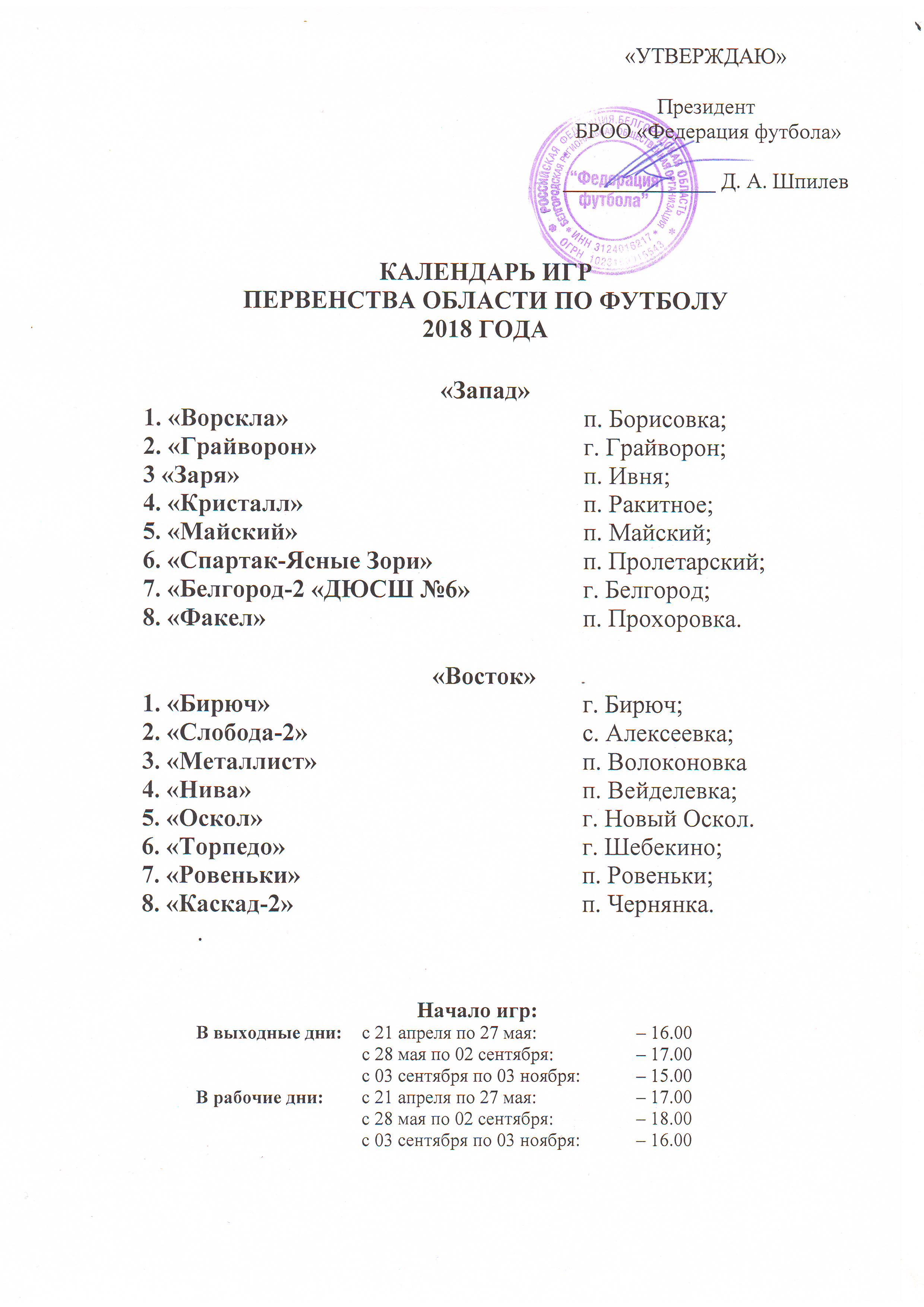 ПЕРВЫЙ КРУГ29-30 АПРЕЛЯ (ВОСКРЕСЕНЬЕ-ПОНЕДЕЛЬНИК) – 1/16 КУБКА ОБЛАСТИ1 ТУР2 ТУР 3 ТУР23 МАЯ (СРЕДА) 1/8 КУБКА ОБЛАСТИ 4 ТУР30 МАЯ (СРЕДА) – РЕЗЕРВНЫЙ ДЕНЬ5 ТУР 6 ИЮНЯ (СРЕДА) 1/4 КУБКА ОБЛАСТИ 6 ТУР13 ИЮНЯ (СРЕДА) – РЕЗЕРВНЫЙ ДЕНЬ7 ТУР2 КРУГ 8 ТУР9 ТУР18 ИЮЛЯ (СРЕДА) – РЕЗЕРВНЫЙ ДЕНЬ10 ТУР11 ТУР 12 ТУР13 ТУР8 АВГУСТА (СРЕДА) – РЕЗЕРВНЫЙ ДЕНЬ14 ТУР ФИНАЛЬНЫЙ ЭТАППЕРВЫЙ КРУГ1 ТУР2 ТУР3 ТУР12 СЕНТЯБРЯ (СРЕДА) – РЕЗЕРВНЫЙ ДЕНЬ4 ТУР5 ТУРВТОРОЙ КРУГ6 ТУР03 ОКТЯБРЯ (СРЕДА) – РЕЗЕРВНЫЙ ДЕНЬ7 ТУР8 ТУР17 ОКТЯБРЯ (СРЕДА) – РЕЗЕРВНЫЙ ДЕНЬ9 ТУР10 ТУР№№п/пКоманды Команды Команды Результат 5 МАЯ (СУББОТА)5 МАЯ (СУББОТА)5 МАЯ (СУББОТА)5 МАЯ (СУББОТА)5 МАЯ (СУББОТА)1«Бирюч» -«Металлист»12«Торпедо»-«Ровеньки»23 «Спартак Я.З.»-«Заря»36 МАЯ (ВОСКРЕСЕНЬЕ)6 МАЯ (ВОСКРЕСЕНЬЕ)6 МАЯ (ВОСКРЕСЕНЬЕ)6 МАЯ (ВОСКРЕСЕНЬЕ)6 МАЯ (ВОСКРЕСЕНЬЕ)4«Слобода-2»-«Нива»45«Оскол»-«Каскад-2»56«Белгород-2 ДЮСШ №6»-«Майский»67«Факел»-«Грайворон»78«Кристалл»-«Ворскла»8№№п/пКоманды Команды Команды Команды Команды Результат 12 МАЯ (СУББОТА)12 МАЯ (СУББОТА)12 МАЯ (СУББОТА)12 МАЯ (СУББОТА)12 МАЯ (СУББОТА)12 МАЯ (СУББОТА)12 МАЯ (СУББОТА)9«Нива» «Нива» --«Оскол»910«Бирюч»«Бирюч»--«Торпедо»1013 МАЯ (ВОСКРЕСЕНЬЕ)13 МАЯ (ВОСКРЕСЕНЬЕ)13 МАЯ (ВОСКРЕСЕНЬЕ)13 МАЯ (ВОСКРЕСЕНЬЕ)13 МАЯ (ВОСКРЕСЕНЬЕ)11 «Металлист» «Металлист»--«Каскад-2»1112«Ровеньки»«Ровеньки»--«Слобода-2»1213«Заря»--«Ворскла»«Ворскла»1314«Грайворон»--«Кристалл»«Кристалл»1415«Майский»--«Факел»«Факел»1516«Спартак Я.З.»--«Белгород-2 ДЮСШ №6»«Белгород-2 ДЮСШ №6»16№№п/пКоманды Команды Команды Команды Результат 19 МАЯ (СУББОТА)19 МАЯ (СУББОТА)19 МАЯ (СУББОТА)19 МАЯ (СУББОТА)19 МАЯ (СУББОТА)19 МАЯ (СУББОТА)17«Торпедо» --«Металлист»1718«Оскол»--«Ровеньки»1820 МАЯ (ВОСКРЕСЕНЬЕ)20 МАЯ (ВОСКРЕСЕНЬЕ)20 МАЯ (ВОСКРЕСЕНЬЕ)20 МАЯ (ВОСКРЕСЕНЬЕ)20 МАЯ (ВОСКРЕСЕНЬЕ)20 МАЯ (ВОСКРЕСЕНЬЕ)19«Слобода-2»«Слобода-2»-«Бирюч»1920«Каскад-2»«Каскад-2»- «Нива»2021«Белгород-2 ДЮСШ №6»«Белгород-2 ДЮСШ №6»-«Заря»2122«Факел»«Факел»- «Спартак Я.З.»2223«Кристалл»«Кристалл»-«Майский»2324«Грайворон»«Грайворон»-«Ворскла»24№№п/пКоманды Команды Команды Команды Результат 26 МАЯ (СУББОТА)26 МАЯ (СУББОТА)26 МАЯ (СУББОТА)26 МАЯ (СУББОТА)26 МАЯ (СУББОТА)26 МАЯ (СУББОТА)25 «Бирюч»--«Оскол»2526«Металлист»--«Нива»2627 МАЯ (ВОСКРЕСЕНЬЕ)27 МАЯ (ВОСКРЕСЕНЬЕ)27 МАЯ (ВОСКРЕСЕНЬЕ)27 МАЯ (ВОСКРЕСЕНЬЕ)27 «Ровеньки»--«Каскад-2»2728«Торпедо»«Торпедо»-«Слобода-2»2829«Заря»«Заря»-«Грайворон»2930«Майский»«Майский»-«Ворскла»3031«Спартак Я.З.»«Спартак Я.З.»-«Кристалл»3132«Белгород-2 ДЮСШ №6»«Белгород-2 ДЮСШ №6»-«Факел»32№№п/пКоманды Команды Команды Команды Команды Результат 2 ИЮНЯ (СУББОТА)2 ИЮНЯ (СУББОТА)2 ИЮНЯ (СУББОТА)2 ИЮНЯ (СУББОТА)2 ИЮНЯ (СУББОТА)2 ИЮНЯ (СУББОТА)2 ИЮНЯ (СУББОТА)33«Оскол» «Оскол» --«Торпедо»3334«Нива»«Нива»--«Ровеньки»343 ИЮНЯ (ВОСКРЕСЕНЬЕ)3 ИЮНЯ (ВОСКРЕСЕНЬЕ)3 ИЮНЯ (ВОСКРЕСЕНЬЕ)3 ИЮНЯ (ВОСКРЕСЕНЬЕ)3 ИЮНЯ (ВОСКРЕСЕНЬЕ)35 «Слобода-2» «Слобода-2»-- «Металлист»3536«Каскад-2»«Каскад-2»--«Бирюч»3637«Факел»--«Заря»«Заря»3738«Кристалл»--«Белгород-2 ДЮСШ №6»«Белгород-2 ДЮСШ №6»3839«Ворскла»--«Спартак Я.З.»«Спартак Я.З.»3940«Грайворон»--«Майский»«Майский»40№№п/пКоманды Команды Команды Команды Результат 10 ИЮНЯ (ВОСКРЕСЕНЬЕ)10 ИЮНЯ (ВОСКРЕСЕНЬЕ)10 ИЮНЯ (ВОСКРЕСЕНЬЕ)10 ИЮНЯ (ВОСКРЕСЕНЬЕ)10 ИЮНЯ (ВОСКРЕСЕНЬЕ)10 ИЮНЯ (ВОСКРЕСЕНЬЕ)41 «Бирюч»--«Нива»4142 «Металлист»--«Ровеньки»4211 ИЮНЯ (ПОНЕДЕЛЬНИК)11 ИЮНЯ (ПОНЕДЕЛЬНИК)11 ИЮНЯ (ПОНЕДЕЛЬНИК)11 ИЮНЯ (ПОНЕДЕЛЬНИК)43 «Торпедо»--«Каскад-2»4344«Слобода-2»«Слобода-2»-«Оскол»4445«Заря»«Заря»-«Майский»4546«Спартак Я.З.»«Спартак Я.З.»-«Грайворон»4647«Белгород-2 ДЮСШ №6»«Белгород-2 ДЮСШ №6»-«Ворскла»4748«Факел»«Факел»-«Кристалл»48№№п/пКоманды Команды Команды Команды Команды Результат 30 ИЮНЯ (СУББОТА)30 ИЮНЯ (СУББОТА)30 ИЮНЯ (СУББОТА)30 ИЮНЯ (СУББОТА)30 ИЮНЯ (СУББОТА)30 ИЮНЯ (СУББОТА)30 ИЮНЯ (СУББОТА)49«Нива» «Нива» --«Торпедо»4950«Оскол»«Оскол»-- «Металлист»5051 «Ровеньки» «Ровеньки»--«Бирюч»511 ИЮЛЯ (ВОСКРЕСЕНЬЕ)1 ИЮЛЯ (ВОСКРЕСЕНЬЕ)1 ИЮЛЯ (ВОСКРЕСЕНЬЕ)1 ИЮЛЯ (ВОСКРЕСЕНЬЕ)1 ИЮЛЯ (ВОСКРЕСЕНЬЕ)52«Каскад-2»«Каскад-2»--«Слобода-2»5253«Кристалл»«Кристалл»--«Заря»5354«Ворскла»«Ворскла»--«Факел»5455«Грайворон»«Грайворон»--«Белгород-2 ДЮСШ №6»5556 «Майский»--«Спартак-Я.З.»«Спартак-Я.З.»567 ИЮЛЯ (СУББОТА)7 ИЮЛЯ (СУББОТА)7 ИЮЛЯ (СУББОТА)7 ИЮЛЯ (СУББОТА)7 ИЮЛЯ (СУББОТА)57«Металлист»-«Бирюч»5758«Ровеньки»-«Торпедо»588 ИЮЛЯ (ВОСКРЕСЕНЬЕ)8 ИЮЛЯ (ВОСКРЕСЕНЬЕ)8 ИЮЛЯ (ВОСКРЕСЕНЬЕ)8 ИЮЛЯ (ВОСКРЕСЕНЬЕ)8 ИЮЛЯ (ВОСКРЕСЕНЬЕ)59«Нива»-«Слобода-2»5960«Каскад-2»-«Оскол»6061 «Заря»-«Спартак-Я.З.»6162«Майский»-«Белгород-2 ДЮСШ №6»6263«Грайворон»-«Факел»6364«Ворскла»-«Кристалл»64№№п/пКоманды Команды Команды Команды Результат 14 ИЮЛЯ (СУББОТА)14 ИЮЛЯ (СУББОТА)14 ИЮЛЯ (СУББОТА)14 ИЮЛЯ (СУББОТА)14 ИЮЛЯ (СУББОТА)14 ИЮЛЯ (СУББОТА)65 «Оскол»-- «Нива»6566 «Торпедо»--«Бирюч»6615 ИЮЛЯ (ВОСКРЕСЕНЬЕ)15 ИЮЛЯ (ВОСКРЕСЕНЬЕ)15 ИЮЛЯ (ВОСКРЕСЕНЬЕ)15 ИЮЛЯ (ВОСКРЕСЕНЬЕ)67 «Каскад-2»--«Металлист»6768«Слобода-2»«Слобода-2»-«Ровеньки»6869«Ворскла»«Ворскла»-«Заря»6970«Кристалл»«Кристалл»-«Грайворон»7071«Факел»«Факел»-«Майский»7172«Белгород-2 ДЮСШ №6»«Белгород-2 ДЮСШ №6»-«Спартак Я.З.»72№№п/пКоманды Команды Команды Команды Команды Результат 21 ИЮЛЯ (СУББОТА)21 ИЮЛЯ (СУББОТА)21 ИЮЛЯ (СУББОТА)21 ИЮЛЯ (СУББОТА)21 ИЮЛЯ (СУББОТА)21 ИЮЛЯ (СУББОТА)21 ИЮЛЯ (СУББОТА)73 «Металлист» «Металлист»--«Торпедо»7374 «Ровеньки» «Ровеньки»--«Оскол»7422 ИЮЛЯ (ВОСКРЕСЕНЬЕ)22 ИЮЛЯ (ВОСКРЕСЕНЬЕ)22 ИЮЛЯ (ВОСКРЕСЕНЬЕ)22 ИЮЛЯ (ВОСКРЕСЕНЬЕ)22 ИЮЛЯ (ВОСКРЕСЕНЬЕ)75 «Бирюч» «Бирюч»-- «Слобода-2»7576«Нива»--«Каскад-2»«Каскад-2»7677«Заря»--«Белгород-2 ДЮСШ №6»«Белгород-2 ДЮСШ №6»7778«Спартак Я.З.»--«Факел»«Факел»7879«Майский»--«Кристалл»«Кристалл»7980«Ворскла»--«Грайворон»«Грайворон»80№№п/пКоманды Команды Команды Команды Команды Результат 25 ИЮЛЯ (СРЕДА)25 ИЮЛЯ (СРЕДА)25 ИЮЛЯ (СРЕДА)25 ИЮЛЯ (СРЕДА)25 ИЮЛЯ (СРЕДА)25 ИЮЛЯ (СРЕДА)25 ИЮЛЯ (СРЕДА)81«Грайворон» «Грайворон» --«Заря»8182«Ворскла»«Ворскла»--«Майский»8283 «Кристалл» «Кристалл»-- «Спартак Я.З.»8384«Факел»«Факел»--«Белгород-2 ДЮСШ №6»8428 ИЮЛЯ (СУББОТА)28 ИЮЛЯ (СУББОТА)28 ИЮЛЯ (СУББОТА)28 ИЮЛЯ (СУББОТА)28 ИЮЛЯ (СУББОТА)28 ИЮЛЯ (СУББОТА)28 ИЮЛЯ (СУББОТА)85«Нива»--«Металлист»«Металлист»8586«Оскол»--«Бирюч»«Бирюч»8629 ИЮЛЯ (ВОСКРЕСЕНЬЕ)29 ИЮЛЯ (ВОСКРЕСЕНЬЕ)29 ИЮЛЯ (ВОСКРЕСЕНЬЕ)29 ИЮЛЯ (ВОСКРЕСЕНЬЕ)29 ИЮЛЯ (ВОСКРЕСЕНЬЕ)87«Каскад-2»--«Ровеньки»«Ровеньки»8788«Слобода-2»--«Торпедо»«Торпедо»88№№п/пКоманды Команды Команды Команды Результат 29 ИЮЛЯ (ВОСКРЕСЕНЬЕ)29 ИЮЛЯ (ВОСКРЕСЕНЬЕ)29 ИЮЛЯ (ВОСКРЕСЕНЬЕ)29 ИЮЛЯ (ВОСКРЕСЕНЬЕ)29 ИЮЛЯ (ВОСКРЕСЕНЬЕ)29 ИЮЛЯ (ВОСКРЕСЕНЬЕ)89 «Заря» «Заря»-«Факел»8990 «Белгород-2 ДЮСШ №6» «Белгород-2 ДЮСШ №6»-«Кристалл»9091 «Спартак Я.З.» «Спартак Я.З.»- «Ворскла»9192«Майский»--«Грайворон»921 АВГУСТА (СРЕДА)1 АВГУСТА (СРЕДА)1 АВГУСТА (СРЕДА)1 АВГУСТА (СРЕДА)93«Металлист»--«Слобода-2»9394«Торпедо»--«Оскол»9495«Бирюч»--«Каскад-2»9596«Ровеньки»--«Нива»96№№п/пКоманды Команды Команды Команды Команды Результат 5 АВГУСТА (ВОСКРЕСЕНЬЕ)5 АВГУСТА (ВОСКРЕСЕНЬЕ)5 АВГУСТА (ВОСКРЕСЕНЬЕ)5 АВГУСТА (ВОСКРЕСЕНЬЕ)5 АВГУСТА (ВОСКРЕСЕНЬЕ)5 АВГУСТА (ВОСКРЕСЕНЬЕ)5 АВГУСТА (ВОСКРЕСЕНЬЕ)97«Ровеньки»--«Металлист»«Металлист»9798«Нива»--«Бирюч»«Бирюч»9899«Каскад-2»--«Торпедо»«Торпедо»99100«Оскол»--«Слобода-2»«Слобода-2»100101 «Майский» «Майский»-- «Заря» 101102 «Грайворон» «Грайворон»--«Спартак Я.З.»102103 «Ворскла» «Ворскла»-- «Белгород-2 ДЮСШ №6»103104«Кристалл»--«Факел»«Факел»104№№п/пКоманды Команды Команды Результат 12 АВГУСТА (ВОСКРЕСЕНЬЕ)12 АВГУСТА (ВОСКРЕСЕНЬЕ)12 АВГУСТА (ВОСКРЕСЕНЬЕ)12 АВГУСТА (ВОСКРЕСЕНЬЕ)12 АВГУСТА (ВОСКРЕСЕНЬЕ)105«Металлист»-«Оскол»105106«Слобода-2»-«Каскад-2»106107«Торпедо»-«Нива»107108«Бирюч»-«Ровеньки»108109«Заря» -«Кристалл»109110«Факел»-«Ворскла»110111 «Белгород-2 ДЮСШ №6»- «Грайворон»111112«Спартак Я.З.»-«Майский»112№№п/пКоманды Команды Команды Результат 26 АВГУСТА (воскресенье) 26 АВГУСТА (воскресенье) 26 АВГУСТА (воскресенье) 26 АВГУСТА (воскресенье) 26 АВГУСТА (воскресенье) 113«КРИСТАЛЛ»-«ТОРПЕДО»113114«ГРАЙВОРОН»-«СЛОБОДА-2»114115«ЗАРЯ»- «ОСКОЛ»115116«БИРЮЧ»-«БЕЛГОРОД 2 - ДЮСШ №6»12.09116117«СПАРТАК Я.З.»-«МЕТАЛЛИСТ»117№№п/пКоманды Команды Команды Результат 02 СЕНТЯБРЯ (воскресенье) 02 СЕНТЯБРЯ (воскресенье) 02 СЕНТЯБРЯ (воскресенье) 02 СЕНТЯБРЯ (воскресенье) 02 СЕНТЯБРЯ (воскресенье) 118«БИРЮЧ»-«КРИСТАЛЛ»118119 «СЛОБОДА-2»-«БЕЛГОРОД 2 - ДЮСШ №6»119120«ОСКОЛ»-«ГРАЙВОРОН»120121«МЕТАЛЛИСТ»-«ЗАРЯ»121122«ТОРПЕДО»-«СПАРТАК Я.З.»122№№п/пКоманды Команды Команды Результат 09 СЕНТЯБРЯ (воскресенье) 09 СЕНТЯБРЯ (воскресенье) 09 СЕНТЯБРЯ (воскресенье) 09 СЕНТЯБРЯ (воскресенье) 09 СЕНТЯБРЯ (воскресенье) 123«КРИСТАЛЛ»- «СЛОБОДА-2»123124«БЕЛГОРОД 2 – ДЮСШ №6»-«ОСКОЛ»124125«ГРАЙВОРОН»-«МЕТАЛЛИСТ»125126«ЗАРЯ»-«ТОРПЕДО»126127«СПАРТАК Я.З.»-«БИРЮЧ»127№№п/пКоманды Команды Команды Результат 16 СЕНТЯБРЯ (воскресенье) 16 СЕНТЯБРЯ (воскресенье) 16 СЕНТЯБРЯ (воскресенье) 16 СЕНТЯБРЯ (воскресенье) 16 СЕНТЯБРЯ (воскресенье) 128«ОСКОЛ»-«КРИСТАЛЛ»128129«МЕТАЛЛИСТ»-«БЕЛГОРОД 2 - ДЮСШ №6»129130«ТОРПЕДО»-«ГРАЙВОРОН»130131«БИРЮЧ»-«ЗАРЯ»131132 «СЛОБОДА-2»-«СПАРТАК Я.З.»132№№п/пКоманды Команды Команды Результат 23 СЕНТЯБРЯ (воскресенье) 23 СЕНТЯБРЯ (воскресенье) 23 СЕНТЯБРЯ (воскресенье) 23 СЕНТЯБРЯ (воскресенье) 23 СЕНТЯБРЯ (воскресенье) 133«КРИСТАЛЛ»-«МЕТАЛЛИСТ»133134«БЕЛГОРОД 2 - ДЮСШ №6»-«ТОРПЕДО»134135«ГРАЙВОРОН»-«БИРЮЧ»135136«ЗАРЯ»- «СЛОБОДА- 2»136137«СПАРТАК Я.З.»-«ОСКОЛ»137№№п/пКоманды Команды Команды Результат 30 СЕНТЯБРЯ (воскресенье) 30 СЕНТЯБРЯ (воскресенье) 30 СЕНТЯБРЯ (воскресенье) 30 СЕНТЯБРЯ (воскресенье) 30 СЕНТЯБРЯ (воскресенье) 138«ТОРПЕДО»-«КРИСТАЛЛ»138139«БЕЛГОРОД 2 - ДЮСШ №6»-«БИРЮЧ»139140 «СЛОБОДА-2»-«ГРАЙВОРОН»140141«ОСКОЛ»-«ЗАРЯ»141142«МЕТАЛЛИСТ»-«СПАРТАК Я.З.»142№№п/пКоманды Команды Команды Результат 07 ОКТЯБРЯ (воскресенье) 07 ОКТЯБРЯ (воскресенье) 07 ОКТЯБРЯ (воскресенье) 07 ОКТЯБРЯ (воскресенье) 07 ОКТЯБРЯ (воскресенье) 143«КРИСТАЛЛ»-«БИРЮЧ»143144 «БЕЛГОРОД 2 - ДЮСШ №6»-«СЛОБОДА-2»144145«ГРАЙВОРОН»-«ОСКОЛ»145146«ЗАРЯ»-«МЕТАЛЛИСТ»146147«СПАРТАК Я.З.»-«ТОРПЕДО»147№№п/пКоманды Команды Команды Результат 14 ОКТЯБРЯ (воскресенье) 14 ОКТЯБРЯ (воскресенье) 14 ОКТЯБРЯ (воскресенье) 14 ОКТЯБРЯ (воскресенье) 14 ОКТЯБРЯ (воскресенье) 148 «СЛОБОДА-2»-«КРИСТАЛЛ»148149«ОСКОЛ»-«БЕЛГОРОД 2 - ДЮСШ №6»149150«МЕТАЛЛИСТ»-«ГРАЙВОРОН»150151«ТОРПЕДО»-«ЗАРЯ»151152«БИРЮЧ»-«СПАРТАК Я.З.»152№№п/пКоманды Команды Команды Результат 21 ОКТЯБРЯ (воскресенье) 21 ОКТЯБРЯ (воскресенье) 21 ОКТЯБРЯ (воскресенье) 21 ОКТЯБРЯ (воскресенье) 21 ОКТЯБРЯ (воскресенье) 153«КРИСТАЛЛ»-«ОСКОЛ»153154«БЕЛГОРОД 2 - ДЮСШ №6»-«МЕТАЛЛИСТ»154155«ГРАЙВОРОН»-«ТОРПЕДО»155156«ЗАРЯ»-«БИРЮЧ»156157«СПАРТАК Я.З.»- «СЛОБОДА - 2»157№№п/пКоманды Команды Команды Результат 28 ОКТЯБРЯ (воскресенье) 28 ОКТЯБРЯ (воскресенье) 28 ОКТЯБРЯ (воскресенье) 28 ОКТЯБРЯ (воскресенье) 28 ОКТЯБРЯ (воскресенье) 158«МЕТАЛЛИСТ»-«КРИСТАЛЛ»158159«ТОРПЕДО»-«БЕЛГОРОД 2 - ДЮСШ №6»159160«БИРЮЧ»-«ГРАЙВОРОН»160161 «СЛОБОДА - 2»-«ЗАРЯ»161162«ОСКОЛ»-«СПАРТАК Я.З.»162